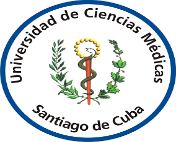 UNIVERSIDAD DE CIENCIAS MÉDICAS DIRECCIÓN DE EXTENSIÓN UNIVERSITARIA Y TEPI. SANTIAGO DE CUBA MODELO CIBERCOMBATIENTEDirecciones FEU e institucionales en las diferentes Redes Sociales:http://fttp.estom.scu.sld Facebook: Facultad de Estomatología Twitter:  Facultad de EstomatologíaNombre y ApellidosDirección ParticularTeléfonoEspecialidadCargoMilitEmailRedes sociales: amigos, seguido-resSíntesis biográficaElizabeth Melissa Tablada PodioSanta Rita #509/ Reloj y San Agustín55956168EstomatologíaPresidenta de la FEUNoelizabeth.tablada98@gmail.comRachel Marzo SantiagoBravo Correoso#403/11 y 12. Santa Bárbara54371601EstomatologíaVicepresidenta de la FEUSirachelmarzo@nauta.cuDisney Isaac ValdésAbel Santamaría Micro 3 Edificio 97 Escalera D Apto 75676843122677183EstomatologíaOrganizador de la FEUsiCésar Arenso Marzán MelaEscario #417/2da y 3ra. Santa Bárbara58814711EstomatologíaPolítico-Ideológico de la FEUsicesar.marzan@infomed.sld.cuKarla Rodríguez GarcíaPedrera entre Enrama-da y Aguilera #157 1/255127283EstomatologíaComunicador de la FEUNokarlarg01@nauta.cuMaría Karla Puig SuárezCalle 1ra Edificio 30 Apart. 6 TerrazasEstomatologíaDocencia-InvestigaciónSimkpuig@nauta.cuDianelis Lamoir RuizCalle F #74 entre C y D. Chicha-rrones55048831EstomatologíaCultura, Deporte y Recreación NoMelissa BaptisteEstomatologíaRelaciones InternacionalesNoCarlos Yordán Franco DíazCalle Pizarro #156 entre 3ra y 4ta. Reparto Flores5407802822568057Licenciado en pedagogíaJefe de Grupo de Extensión UniversitariaNocarlos.yordan@nauta.cuJuan Arturo Berenguer Gouarnalu-sesT 39 Apto1 Micro 822630468Técnico medio en informáticaTécnico Ciencias Informáticasred.estomatologia@infomed.sld.cuOlivia Núñez Jiménez55121391EstomatologíaJefa de 1er añoSiolivianuñez@infomed.sld.cuMiriam Gamez SierraCalle Nueva, entre Maceo y San Mateo No.5659089858EstomatologíaJefa de brigada A (1er año)Simiriam.gamez@infomed.sld.cuThalia Bárzaga QuirogaCalle C entre 6 y7 Agüero 54526254EstomatologíaJefa de 3er añoSithaliabarzaga@infomed.sld.cuDiana Beatriz González PalominoCalle I entre 4ta y Avenida de Sueño54430555Estomatología Jefa de brigada 3er añoSidianab.gonzalez@infomed.sld.cuAdriano Alejandro Cortés Camacho56177486EstomatologíaEstudiante 3er añoSiadrianoalejandro@nauta.cuRaúl Jesús Lamela PardoCalle 17 No.5 entre Calle 4 y Carretera del Caney. Reparto Vista Alegre52552026EstomatologíaJefe de 2do añoNo